TRÓCAIRE 2021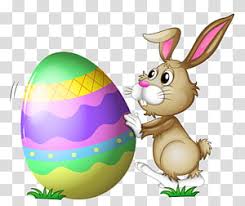 Please give generously!We are having a special “Easter” day on Tuesday 30th March.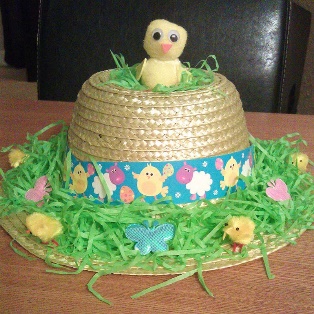 Wear your own clothes and an Easter bonnet, cap or hair decoration!Suggested donation of £2 per child.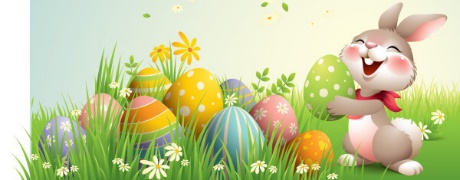 Thank you!